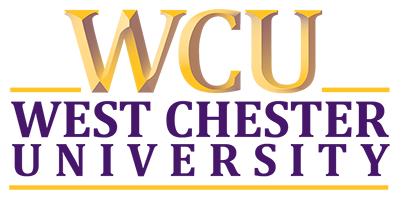 Event Date: Wednesday, October 18, 2023
Departure Time: 7:00 am, Wells School of MusicI _______________________ acknowledge I am paying a non-refundable $15.00 fee for the Frederick Douglass Institute Bus trip to DC that will be used toward breakfast and tipping the bus driver(s).  I also acknowledge that this is a West Chester University-sanctioned trip and I will follow the same rules of WCU while off campus on this trip.                     Signature	                                                          Date